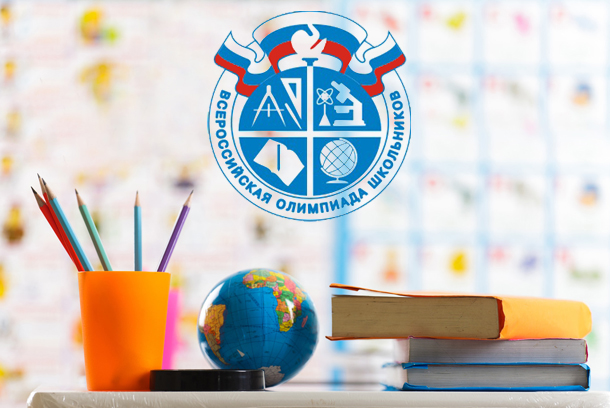    Всероссийская олимпиада школьников – это одно из самых массовых и долгожданных мероприятий в образовательной сфере. Его предвкушают одаренные ребята, обучающиеся практически во всех классах. В Олимпиаде принимают участие тысячи школьников, которые демонстрируют знания, полученные по 20 учебным дисциплинам.Конечно, стать победителем не так уж просто – для этого недостаточно быть просто талантливым учеником. Олимпиадникам приходится прорабатывать учебные материалы и осваивать темы, которые выходят далеко за рамки того, что требуется для получения отличной отметки. Давайте узнаем, как, когда и в каком режиме будет проходить Всероссийская олимпиада в 2019/2020 учебном году!Желаем Вам успехов!Сроки проведения муниципального этапа всероссийской олимпиады школьников в 2019-2020 учебном годуПредметДата проведенияВремя началаМесто проведенияОтветственныйАнглийский язык8 ноября 2019 года10-00МБОУ СОШ №2Карулина Л.И.Мевша И.В.Физическая культура9 ноября 2019 года10-00МБОУ СОШ №3Карулина Л.И.Экология11 ноября 2019 года10-00МБОУ лицей №1Харитонова Е.Ю.Астрономия, искусство (МХК)12 ноября 2019 года10-00МБУОУ СОШ №3Родина Н.М.География13 ноября 2019 года10-00МБОУ лицей №1Харитонова Е.Ю.Обществознание14 ноября 2019 года10-00МБОУ СОШ №3Карулина Л.И.Харитонова Е.ЮБиология15 ноября 2019 года10-00МБОУ лицей №1Родина Н.М.Карулина Л.И.Литература18 ноября 2019 года10-00МБОУ СОШ №3Харитонова Е.Ю.Химия19 ноября 2019 года10-00МБОУ лицей №1Карулина Л.И.Право20 ноября 2019 года10-00МБОУ лицей №1Мевша И.В.ОБЖ, немецкий язык21 ноября 2019 года10-00МБОУ СОШ №3Харитонова Е.ЮМевша И.ВОБЖ, немецкий язык21 ноября 2019 года10-00МБОУ лицей №1Карулина Л.И., Родина Н.М.Русский язык22 ноября 2019 года10-00МБОУ лицей №1Харитонова Е.ЮТехнология, экономика25 ноября 2019 года10-00МБОУ СОШ №3Харитонова Е.Ю.Карулина Л.И.История26 ноября 2019 года10-00МБОУ СОШ №3Мевша И.ВМатематика27 ноября 2019 года10-00МБОУ СОШ №3Мевша И.В.Харитонова Е.Ю.Физика29 ноября 2019 года10-00МБОУ СОШ №3Карулина Л.И.Информатика и ИКТ30 ноября 2019 года10-00МБОУ СОШ №2Карулина Л.И